Níže uvedeného dne, měsíce a roku uzavřeliRADIOHOUSE s.r.o.se sídlem Koperníkova 794/6, Vinohrady, 120 00 Praha 2IČ: 03497313DIČ: CZ03497313Zastoupena generálním ředitelem společnosti RNDr. Miroslavem Hrnkem bankovní spojení: OR: C 232644 vedená u Městského soudu v Prazeosoby oprávněné zastupovat ve věcech lnění předmětu smlouvy: Hana Martincová e-mail:(dále též jen jako „RH")aDivadlo v Dlouhése sídlem Dlouhá 39, 110 00 Praha 1IČ: 00064343DIČ: CZ 00064343zastoupena Mgr. Danielou Šálkovou, ředitelkouzapsaná v obchodním rejstříku vedenémJsme příspěvková organizace zřízená Hl.m. Prahou před 31.12.2000 a dle zák.č.250/2000 Sb. nám nevznikla povinnost být zapsáni v Obch .rejstříku. Sdělení MIIMP 94124/2001, ku1/3- 652/2001bankovní spojení:osoby oprávněné zastupovat ve věcech lnění ředmětu smlouvy:Markéta Nachlingerová e-mail:(dále též jen jako „klient")tutokombinovanou smlouvu 
č. 814170065 
č. smlouvy klienta: S16/2017 
dle § 1746 odst. 2, z.č. 89/2012 Sb., občanský zákoník, v platném znění (o.z.) PreambuleVzhledem k tornu, že:RH je podnikatelem, právnickou osobou zapsanou v obchodním rejstříku a je smluvně oprávněn nabízet a prodávat reklamní čas a/nebo prostor, včetně zajištění odvysílání a/nebo umístění reklamy v rozhlasovém vysílání dále specifikované stanice (stanic) a/nebo v rámci dále specifikovaného webu (webů); RH má zájem o plnění poskytované klientem dle této smlouvy aklient je podnikatelem a uzavírá tuto smlouvu v rámci své podnikatelské činnosti; klient poskytuje a zajišťuje plnění uvedené v této smlouvě a chce získat rozhlasový reklamní čas a/nebo webový reklamní prostor a reklamní plnění poskytovaná RH a společným cílem smluvních stran je úprava vzájemných práv a povinností vyplývajících z barterového obchodu, kterým se pro účely této smlouvy rozumí vzájemné protiplnění,dohodly se strany takto:I. 
Předmět smlouvy1. RH se na základě této smlouvy a za podmínek v ní uvedených zavazuje klientovi poskytnout reklamní plnění spočívající v zajištění rezervace rozhlasového reklamního času s možností vysílání rozhlasových reklamních kampaní (spotů) a/nebo sponzoringu a/nebo jiných forem reklamních sdělení ve vysílání rozhlasové stanice (stanic) nebo v souvislosti s ním a/nebo zajištění rezervace reklamního prostoru na internetu s možnosti umístění reklamy na internetu, to vše v rozsahu, který je z hlediska objemu definován ceníkovou cenou dle čl. II. bod 1 této smlouvy, a to konkrétně:v období do 31.12.2018a) ve vysílání rozhlasové stanice Hitrádio City, Fajn Radio, Blaník a Oldies Radio(dále též jen jako „plnění RH") a klient se zavazuje zaplatit za to RH cenu způsobem a ve výši stanovené v čl. II. této smlouvy.2. Klient se na základě této smlouvy a za podmínek v ní uvedených zavazuje v období do 31.12. 2018 dodat RH zboží a/nebo poskytnout služby a/nebo provést či zajistit jiné plnění, a to konkrétně:dárkové poukazy na vstupenky v celkové hodnotě 35.000,- Kč takto: 100 ks dárkových poukazů v ceně 350,- Kč za 1 kus, celkem 35.000,- Kč. Platnost dárkových poukázek je do 29.11. 2018. Vstupenky, tedy i dárkové poukázky, jsou osvobozeny od DPH dle § 61 písm. e) Zákona č. 235/2004 Sb. Termín dodání dárkových poukázek je nejpozději do 8.12. 2017.propagaci v celkové hodnotě 116.574,- Kč bez. DPH, tedy 141.055,-Kč vč. DPH. Na propagaci poskytne Klient slevu, cena po slevě činí 8.574,4 Kč bez DPH, tedy 10.375,- Kč vč. DPH. Propagaci bude RH čerpat v období leden - prosinec 2018.(dále též jen jako „plnění klienta") a RH se zavazuje zaplatit za to klientovi cenu způsobem a ve výši stanovené v čl. H. této smlouvy.3. Po poskytnutí plnění klienta se klient zavazuje dodat RH shrnutí poskytnutého plnění včetně fotodokumentace, případně další dokumentace prokazující poskytnutí plnění klienta podle čl. I. bod 2 této smlouvy. Toto shrnutí bude nedílnou součástí vystaveného daňového dokladu — faktury klientem. V případě, že RH zapůjčila klientovi pro účely plnění předmětu této smlouvy bannery či jiné reklamní předměty, zavazuje se je klient vrátit RH v piném počtu a nepoškozené bez zbytečného odkladu po poskytnutí plnění klienta nebo po zániku této smlouvy, v závislosti na tom, která z těchto událostí nastane dříve. V případě, že je klient RH řádně nevrátí, zavazuje se nahradit RH vzniklou škodu.4. Smluvní strany výslovně sjednávají, že úhrada cen za vzájemně poskytnutá plnění dle této smlouvy bude, v dále dohodnutém rozsahu a pořadí, uskutečněna formou vzájemného započtení pohledávek a dluhů, a to způsobem sjednaným v čl. II. této smlouvy s tím však, klient se zavazuje nejprve vyčerpat a finančně vypořádat tu část plnění RH, jejíž zaplacení je dohodnuto v penězích, tj. nikoliv započtením.II. 
Cena, její výše, splatnost a způsob úhradyNa základě dohody smluvních stran je celková cena za plnění RH, včetně veškerých souvisejících nákladů spojených s odvysíláním a/nebo umístěním reklamního plnění, stanovena podle ceníku RH a činí 260.000,- Kč bez DPH.CASHČást takto stanovené ceny plnění RH, která je dle dohody stran splatná v penězích, činí 10.000,- Kč bez DPH. Z této části ceny plnění RH poskytuje RH klientovi slevu, cena této části plnění RH po slevě činí 5.500,- Kč bez DPH.BARTERČást takto stanovené ceny plnění RH, která je dle dohody stran splatná prostřednictvím vzájemného započtení, činí 250.000,- Kč bez DPH. Z této části ceny plnění RH poskytuje RH klientovi slevu 85%, cena této části plnění RH po slevě činí 37.500,-Kč bez DPH, tedy 45.375,- Kč BEZ DPH.Na základě dohody smluvních stran je celková cena za plnění klienta, včetně veškerých souvisejících nákladů, stanovena podle ceníku klienta a činí celkově 43.375,- Kč vč. DPH (35.000,- Kč za vouchery dle bodu I.2.a., a 10.375,- Kč bez DPH za propagaci dle bodu I.2.b.)Cena za plnění RH včetně DPH bude ze strany RH účtována fakturami s náležitostmi daňového dokladu dle platného zákona na základě klientem potvrzené objednávky (mediaplánu) po poskytnutí plnění RH, nebo jeho samostatné části (kampaně). Splatnost faktury je 14 dnů. Faktury určené k úhradě prostřednictvím započtení budou označeny způsobem dle bodu 6. níže.Cena za plnění klienta včetně DPH bude ze strany klienta účtována fakturami s náležitostmi daňového dokladu dle platného zákona po poskytnutí plnění klienta. Faktura bude obsahovat jméno garanta smlouvy a číslo této smlouvy. Splatnost faktury je 14 dnů.Smluvní strany se dohodly, že úhrada cen vzájemných plnění bude ve shora uvedeném rozsahu (BARTER) uskutečněna formou zápočtu vzájemných pohledávek a dluhů včetně DPH ve výši, ve které se kryjí. Případný rozdíl, který může vzniknout z důvodu rozdílných sazeb DPH, zaplatí klient RH v penězích ve splatnosti určené podle čl. II. bod 3.Na základě výslovné dohody smluvních stran a v souladu s principem barterového obchodu budou peněžitá barterová plnění vzájemně započtena a strany do faktury připojí doložku „NEPLATIT - ZÁPOČET". Za dobu do provedení zápočtu nejsou strany oprávněny požadovat platbu úroku z prodlení. Dále se smluvní strany zavazují doručit si vzájemně faktury v elektronické formě nejpozději do 15 dnů od poskytnutí plnění v souladu s body 3. a 4. tohoto článku na následující emailové adresy: za RH:, za klienta:, pokud nebude písemně dohodnuto jinak. V případě, že smluvní strana poruší svou povinnost podle tohoto bodu a nezjedná nápravu ani ve lhůtě do 7 dnů od doručení písemného upozornění druhé smluvní strany, považuje se toto porušenísmluvní povinnosti za porušení smlouvy podstatným způsobem a druhá smluvní strana bude oprávněná odstoupit od této smlouvy s okamžitou účinností.7. Je — li klient plátcem DPH, pakv případě, že se jedna ze smluvních stran stane nespolehlivým plátcem podle zákona č. 235/2004 Sb. (dále též jen jako „ZDPH"), nebo nemá žádný bankovní účet, který je jejím účtem zveřejněným správcem daně způsobem umožňujícím dálkový přístup ve smyslu ZDPH, má druhá smluvní strana právo dle svého vlastního uvážení zaplatit příslušnou částku odpovídající DPH přímo příslušnému správci daně ve smyslu 109a ZDPH, aniž by z toho pro tuto smluvní stranu vznikly jakékoli závazky vůči druhé smluvní straně; pokud jedna ze smluvních stran takto zaplatí částku odpovídající DPH přímo správci daně, zanikne tím její povinnost zaplatit takovou částku druhé smluvní straně; o takové skutečnosti smluvní strana, která zaplatila částku odpovídající DPH tímto způsobem, bezodkladně informuje druhou smluvní stranu,obě smluvní strany prohlašují a zavazují se, že v této smlouvě uvedly, a v jakémkoli jiném dokumentu souvisejícím s touto smlouvou uvedou, jako bankovní účet určený pro účely přijímání plateb pouze takový bankovní účet, který je jejich účtem zveřejněným správcem daně způsobem umožňujícím dálkový přístup ve smyslu ZDPH; obě smluvní strany se dále zavazují předem se vzájemně písemně upozornit na jakoukoli připravovanou či provedenou změnu takto zveřejněného účtu;obě smluvní strany prohlašují, že nejsou „nespolehlivým plátcem" ve smyslu ZDPH; v případě, že se jím kterákoliv ze smluvních stran stane, zavazuje se tato smluvní strana informovat druhou smluvní stranu do 24 hodin poté, co k tomu došlo.Za každý případ porušení povinnosti dle tohoto bodu 7. se ta smluvní strana, která se porušení dopustila, zavazuje zaplatit druhé smluvní straně smluvní pokutu ve výši odpovídající částce DPH z příslušné, v okamžiku porušení povinnosti celkové, ještě nezaplacené části ceny plnění smluvní strany dle této smlouvy; sjednáním ani zaplacením smluvní pokuty není dotčeno právo příslušné smluvní strany na náhradu škody v piné výši.III. 
Práva a povinnosti smluvních stranKlient se zavazuje nejpozději do 8.12.2017 doručit RH bud' potřebné podklady pro stanovení obsahu reklamního plnění, nebo požadovaný obsah reklamního plnění (spoty, reklamu), nebo upřesnit časový plán a strukturu reklamního plnění, to vše tak, aby RH mohla navrhnout klientovi odpovídající mediaplán (mediaplány). V případě prodlení klienta se splněním této povinnosti delším než 5 dnů není RH povinna zařadit/umístit do poskytnutého a rezervovaného reklamního času/prostoru reklamní plnění pro klienta; v takovém případě se však má za to, že RH řádně spinila svou povinnost poskytnout plnění RH v odpovídajícím rozsahu a klient je povinen spinit svou povinnost k zaplacení sjednané ceny plnění RH.Právní vztahy smluvních stran vyplývající z této smlouvy se řídí ustanoveními z.č. 89/2012 Sb. (o.z.) a v souvislosti s plněním RH (zejména rezervací reklamního času/prostoru a uskutečňováním reklamní kampaně) též ustanoveními Všeobecných obchodních podmínek RH (dále též jen jako „VOP"), s jejichž zněním se klient seznámil, což výslovně stvrzuje svým podpisem na této smlouvě, a které tvoří přílohu č. 1 této smlouvy a její nedílnou součást a určují část jejího obsahu. Klient přebírá na sebe riziko změnyokolností ve smyslu ust. § 1765 odst. 2 o.z. a nemůže uplatňovat práva uvedená v ust. § 1765 odst. 1 o.z.3. Klient je povinen si na své náklady zajistit zhotovení a výrobu reklamy a reklamních spoty, pokud nebude na základě samostatné písemné dohody s RH sjednáno jinak, a předat reklamu a/nebo reklamní spoty RH k odvysílání a/nebo k umístění reklamy v poskytnutém reklamním čase/prostoru v souladu s touto smlouvou. Smluvní pokutaV případě prodlení klienta s poskytnutím plnění klienta se klient zavazuje zaplatit RH smluvní pokutu ve výši 1000,- Kč. Sjednání ani zaplacení smluvní pokuty se nedotýká nároku RH na náhradu škody v plné výši, stejně tak, jako povinnosti klienta sjednané plnění poskytnout. Zvláštní ujednáníKlient prohlašuje, že je oprávněn uskutečnit všechna plnění a činnosti nezbytné z hlediska splnění povinností dle této smlouvy. RH prohlašuje, že je oprávněna ke všem činnostem nezbytným z hlediska splnění povinností dle této smlouvy.Klient je	oprávněn	poskytnutý	reklamní	čas	a/nebo	prostor	využítpouze pro odvysílání/umístění reklamní kampaně týkající se klienta, jeho zboží, služeb či výkonů. V případě zájmu klienta k využití poskytnutého reklamního času a/nebo prostoru pro reklamní kampaň jiné osoby, jejího zboží, služeb či výkonů je klient povinen vyžádat si předchozí písemný souhlas RH.VL 
Všeobecná a závěrečná ustanoveníOdstoupí — li kterákoliv ze smluvních stran oprávněně od této smlouvy, ať již z jakéhokoliv důvodu, platí, že účinky odstoupení od smlouvy nastávají doručením písemného oznámení o odstoupení druhé smluvní straně. Smlouva se v takovém případě ruší ke dni doručení oznámení o odstoupení od smlouvy druhé smluvní straně, tj. účinky ex nunc.Veškerá oznámení a jiná sdělení učiněná podle této smlouvy musí být vypracována písemně, není — li výslovně dohodnuto jinak. Obě strany mohou určit jinou doručovací adresu oznámením druhé straně učiněným v souladu s touto smlouvou.Tato smlouva může být měněna pouze písemně; jiná než písemná forma se vylučuje. Tato smlouva nabývá platnosti a účinnosti dnem podpisu oběma stranami.Nedílnou součástí této smlouvy jsou následující přílohy: - č. 1 Všeobecné obchodní podmínky RHRADIOHOUSE s.r.o.	Divadlo v Dlouhé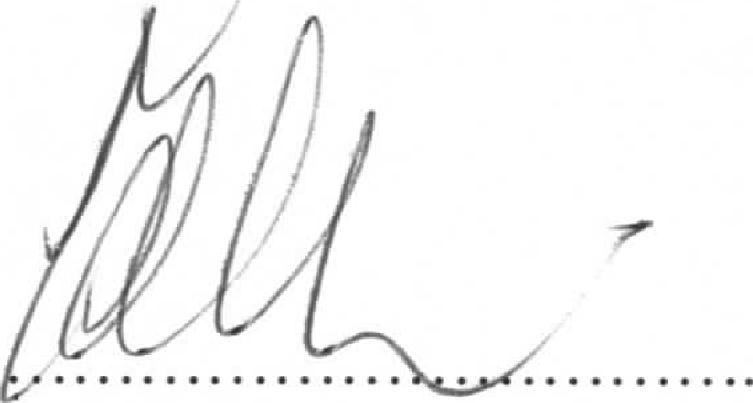 RNDr. Miroslav Hrnko	Mgr. Daniela Šálkovágenerální ředitel	ředitelka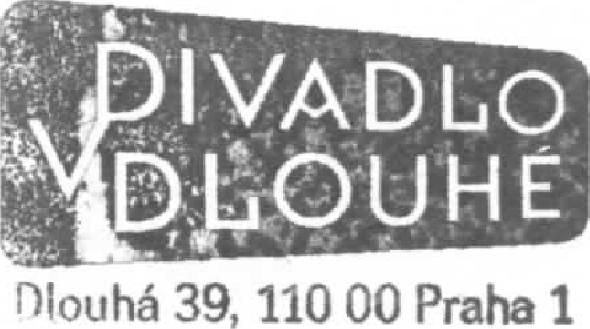 